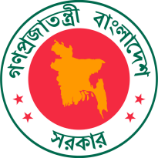 গণপ্রজাতন্ত্রী বাংলাদেশ সরকারউপজেলা মৎস্য কর্মকর্তা, কবিরহাট, নোয়াখালীএবংজেলা মৎস্য কর্মকর্তা, নোয়াখালীএর মধ্যে স্বাক্ষরিতবার্ষিক কর্মসম্পাদন চুক্তি(Annual Performance Agreement)                                       জুলাই ১, ২০২০ - জুন ৩০, ২০২১সূচিপত্রউপক্রমণিকা (Preamble)সরকারি দপ্তর/সংস্থাসমূহের প্রাতিষ্ঠানিক দক্ষতা বৃদ্ধি, স্বচ্ছতা ও জবাবদিহি জোরদার করা, সুশাসন সংহতকরণ এবং সম্পদের যথাযথ ব্যবহার নিশ্চিতকরণের মাধ্যমে রূপকল্প ২০২১ এর যথাযথ বাস্তবায়নের লক্ষ্যে-উপজেলা মৎস্য কর্মকর্তা, কবিরহাট, নোয়াখালীএবংজেলা মৎস্য কর্মকর্তা, নোয়াখালীএর মধ্যে ২০২০ সালের জুলাই মাসের ২৬ তারিখে বার্ষিক কর্মসম্পাদন চুক্তি স্বাক্ষরিত হলো।এ চুক্তিতে স্বাক্ষরকারী উভয়পক্ষ নিম্নলিখিত বিষয়সমূহে সম্মত হলেন:মৎস্য অধিদপ্তরের কর্মসম্পাদনের সার্বিক চিত্র(Overview of Performance of the Department of Fisheries)সাম্প্রতিক অর্জন, চ্যালেঞ্জ ও ভবিষ্যৎ পরিকল্পনাসাম্প্রতিক বছরসমূহের (৩ বছর) প্রধান অর্জনসমূহকৃষি নির্ভর বাংলাদেশের অর্থনৈতিক উন্নয়নে মৎস্য সেক্টরের অবদান অত্যন্ত গুরুত্বপূর্ণ ও অনস্বীকার্য। বাংলাদেশের মৎস্যসম্পদের সংরক্ষণ, উৎপাদন বৃদ্ধি ও উন্নয়নে মৎস্য অধিদপ্তর প্রধান ভূমিকা পালন করে থাকে। জাতীয় জিডিপি’র ৩.৫০ শতাংশ এবং মোট কৃষিজ আয়ের ২৫.৭১ শতাংশ মৎস্য উপখাত থেকে আসে (বাংলাদেশ অর্থনৈতিক সমীক্ষা, ২০১৯)। বিগত বারো বছরে মৎস্য খাতে জিডিপি প্রবৃদ্ধির হার ৫ শতাংশের বেশি। দেশের রপ্তানি আয়েও এ খাত রাখছে গুরুত্বপূর্ণ অবদান। আমাদের দৈনন্দিন খাদ্যে প্রাণিজ আমিষের প্রায় ৬০ শতাংশ যোগান দেয় মাছ। বিগত তিন অর্থবছরে (২০১৬-১৭, ২০১৭-১৮ ও ২০১৮-১৯) মোট মৎস্য উৎপাদন ছিল যথাক্রমে  ৪১.৩৪, ৪২.৭৭ ও ৪৩.৮৪ লক্ষ মেট্রিক টন। মোট জনগোষ্ঠীর ১২ শতাংশের অধিক এ সেক্টরের বিভিন্ন কার্যক্রমে নিয়োজিত থেকে জীবিকা নির্বাহ করে। অভ্যন্তরীণ জলাশয় থেকে মৎস্য আহরণ ও উৎপাদনে বাংলাদেশ বিশ্বে যথাক্রমে ৩য় ও ৫ম স্থান অধিকার করেছে (এফএও, ২০১৮)। ইলিশ আহরণে বাংলাদেশের অবস্থান বিশ্বে ১ম। বাংলাদেশ তেলাপিয়া উৎপাদনে এশিয়ায় ৩য় এবং বিশ্বে ৫ম।  সমস্যা ও চ্যালেঞ্জসমূহব্রুডস্টকের অবক্ষয়, গুণগত মানসম্পন্ন পোনা, খাদ্য ও অন্যান্য উপকরণের অপর্যাপ্ততা;জলাবদ্ধতা, মাছের মাইগ্রেশন বাধাপ্রাপ্ত হওয়া ও জীববৈচিত্র্য হ্রাস;পানি প্রবাহ হ্রাস এবং পলি জমার কারণে মাছের প্রজনন ও বিচরণক্ষেত্র বাধাগ্রস্ত হওয়া;গলদা ও বাগদা চাষের ক্ষেত্রে গুণগত মানসম্পন্ন ও ভাইরাসমুক্ত পিএল এবং মানসম্পন্ন খাদ্যের অভাব;জেলেদের মাছ ধরা নিষিদ্ধ মৌসুমে বিকল্প জীবিকায়ন সহায়তার অভাব;অভয়াশ্রম স্থাপন ও রক্ষণাবেক্ষণ ব্যবস্থা অপ্রতুল; এবংসামুদ্রিক মৎস্যসম্পদের মজুদ নির্ণয়, স্থায়িত্বশীল আহরণ ও সুষ্ঠু ব্যবস্থাপনা।ভবিষ্যৎ পরিকল্পনাভিশন ২০২১-এর আলোকে ২০২১ সালের মধ্যে-চাষকৃত মাছের উৎপাদন ভিত্তিবছরের (২০১২-১৩: ১৮.৬০ লক্ষ মে.টন) চেয়ে ৪৫% এবং মুক্ত জলাশয়ে মাছের উৎপাদন ভিত্তি বছরের (২০১২-১৩: ৯.৬১ লক্ষ মে.টন) চেয়ে ২০% বৃদ্ধি করা;ইলিশ মাছের উৎপাদন ভিত্তি বছরের (২০১২-১৩: ৩.৫১ লক্ষ মে.টন) চেয়ে ২০% এবং সামুদ্রিক মাছের উৎপাদন ভিত্তি বছরের (২০১২-১৩: ৫.৮৯ লক্ষ মে.টন) চেয়ে ১৮%বৃদ্ধি করা;স্থানীয়ভাবে মাছ ও মৎস্যজাত দ্রব্য হতে দৈনিক মাথাপিছু মাছ গ্রহণের পরিমাণ ৬০ গ্রামে উন্নীতকরণ;হিমায়িত চিংড়ি, মাছ ও ভ্যালুঅ্যাডেড  মৎস্যজাত দ্রব্য রপ্তানি করে আয় ১.২৫ বিলিয়ন ডলারে উন্নীতকরণ;মৎস্যচাষি/উদ্যোক্তা পর্যায়ে গুণগত মানসম্পন্ন মাছের পোনা ও খাদ্যের সরবরাহ নিশ্চিতকরণ;  বেকার যুবকদের জন্য ভিত্তি বছর (২০১২-১৩) হতে অধিক (২৫%) কর্মসংস্থান সৃষ্টি করা;মৎস্যচাষি/মৎস্যজীবীদের আয় ভিত্তি বছর (২০১২-১৩) হতে ২০% বৃদ্ধিকরণ;মৎস্যচাষ, সমাজভিত্তিক সংগঠন ও মৎস্য প্রক্রিয়াজাতকরণ কারখানায় মহিলাদের অংশগ্রহণ ভিত্তি বছর (২০১২-১৩) হতে ২৫% বৃদ্ধিকরণ;আন্তর্জাতিক বাজারে মাছ ও চিংড়ি সরবরাহের প্রতিটি ধাপে উত্তম চাষ ব্যবস্থাপনা ও সরবরাহ ব্যবস্থা গড়ে তোলা; এবংসামুদ্রিক মৎস্যসম্পদের সুষ্ঠু ব্যবস্থাপনা নিশ্চিতকরণের জন্য গৃহীত পরিকল্পনা বাস্তবায়ন।২০১৯-২০ অর্থবছরের সম্ভাব্য প্রধান অর্জনসমূহমৎস্যচাষ প্রযুক্তি সম্প্রসারণে দেশব্যাপী ৫৭৫ হেক্টর প্রদর্শনী মৎস্য খামার স্থাপন;১৭৫ হেক্টর বিল নার্সারি স্থাপন ও ২৬০ মেট্রিক টন পোনা মাছ অবমুক্তকরণ;দক্ষতা উন্নয়নে  1.34২৩৫  লক্ষ জন মৎস্যচাষি/সুফলভোগীকে প্রশিক্ষণ প্রদান;গুণগত মানসম্পন্ন পোনা উৎপাদনের লক্ষ্যে পরিচালিত ৬৪৪ টি মৎস্য হ্যাচারির নিবন্ধন ও নবায়ন;গুণগত মানসম্পন্ন মৎস্য খাদ্য সরবরাহ নিশ্চিত করার লক্ষ্যে ১১৩৫টি খাদ্য নমুনা পরীক্ষা;মৎস্য আহরণে নিয়োজিত ১৭৮ টি বাণিজ্যিক মৎস্য ট্রলার ও ১২১০টি যান্ত্রিক মৎস্য নৌযানের ফিশিং লাইসেন্স প্রদান ও নবায়ন; রপ্তানিতব্য মৎস্য ও মৎস্যপণ্যের ২৩,৬০০টি নমুনা সংগ্রহ ও পরীক্ষণ এবং ১৮৫০ টি নমুনার রেসিডিউ পরীক্ষণ; এবং বছর ব্যাপী ৩৮০০ টি বিশেষ মৎস্য সেবা প্রদানসেকশন ১মৎস্য অধিদপ্তরের রূপকল্প (Vision), অভিলক্ষ্য (Mission), কৌশলগত উদ্দেশ্য ও কার্যাবলি১.১ রূপকল্প (Vision)মৎস্যজাত উৎস হতে প্রাণিজ আমিষের চাহিদা পূরণ, দারিদ্র্য বিমোচন ও রপ্তানি আয় বৃদ্ধি।১.২ অভিলক্ষ্য (Mission)মৎস্য ও চিংড়িসহ অন্যান্য জলজসম্পদের স্থায়িত্বশীল উৎপাদন বৃদ্ধি করে দেশের পুষ্টি চাহিদা পূরণ ও রপ্তানি আয় বৃদ্ধি এবং অভীষ্ট জনগোষ্ঠীর অংগ্রহণে উন্মুক্ত জলাশয়ের সুষ্ঠু ব্যবস্থাপনার মাধ্যমে এক্ষেত্র হতে প্রাপ্ত সুফলের মাধ্যমে দরিদ্র মৎস্যজীবী ও মৎস্যচাষি, তথা বাংলাদেশের আর্থ-সামাজিক ক্ষেত্রে কাঙ্ক্ষিত উন্নয়ন সাধন।১.৩ কৌশলগত উদ্দেশ্যসমূহ (Strategic Objectives)১.৩.১ মৎস্য অধিদপ্তরের কৌশলগত উদ্দেশ্যসমূহটেকসই সংরক্ষণ ও ব্যবস্থাপনার মাধ্যমে মৎস্যসম্পদের উৎপাদন ও উৎপাদনশীলতা বৃদ্ধি;মৎস্য ও মৎস্যজাত পণ্যের মান নিয়ন্ত্রণ ও রপ্তানি বৃদ্ধিতে সহায়তা;মানবসম্পদ উন্নয়ন ও কর্মসংস্থানের সুযোগ সৃষ্টি; এবংমৎস্য রোগ প্রতিরোধ ও নিয়ন্ত্রণ। ১.৩.২ আবশ্যিক কৌশলগত উদ্দেশ্যসমূহদাপ্তরিক কর্মকান্ডে স্বচ্ছতাবৃদ্ধি ও জবাবদিহিতা নিশ্চিতকরণ;কর্মসম্পাদনে গতিশীলতা আনয়ন ও সেবার মান বৃদ্ধি; এবংআর্থিক ও সম্পদ ব্যবস্থাপনার উন্নয়ন।১.৪ কার্যাবলি (Functions)প্রদর্শনী মৎস্য খামার স্থাপন ও মৎস্য আবাসস্থল উন্নয়ন; বিল নার্সারি স্থাপন ও পরিচালনা এবং উন্মুক্ত জলাশয়ে পোনা মাছ অবমুক্তকরণ;মৎস্যচাষি, মৎস্যজীবী ও উদ্যোক্তাকে পরামর্শ প্রদান;মৎস্য হ্যাচারি নিবন্ধন ও নবায়ন এবং মৎস্য খাদ্য পরীক্ষা;মাছের অভয়াশ্রম স্থাপন ও রক্ষণাবেক্ষণ এবং বিলুপ্তপ্রায় মৎস্য প্রজাতি সংরক্ষণ;মৎস্যসম্পদ উন্নয়নে আইন বাস্তবায়ন ও অভিযান পরিচালনা;জলবায়ু সহনশীল মৎস্যচাষ প্রযুক্তির পরীক্ষামূলক সম্প্রসারণ;এসপিএফ (SPF) চিংড়ি পোনা উৎপাদন/সরবরাহ;পাইলোটিং ভাবে সী-উইড চাষ প্রযুক্তি সম্প্রসারণ;মাছ ধরার ট্রলার ও নৌযানসমূহ লাইসেন্স কার্যক্রমের আওতায় আনয়ন (নতুন/পুরাতন);আইইউইউ (IUU) মৎস্য আহরণ রোধে কার্যকর ব্যবস্থা গ্রহণ;সামুদ্রিক মৎস্যসম্পদের মজুদ বৃদ্ধি ও জীববৈচিত্র্য সংরক্ষণে সামুদ্রিক সংরক্ষিত এলাকা স্থাপন;মৎস্য রোগ প্রতিরোধ ও নিয়ন্ত্রণে পরিদর্শন ও পরামর্শ প্রদান;মৎস্যচাষি, মৎস্যজীবী ও অন্যান্য সুফলভোগীদের প্রশিক্ষণ প্রদান;মৎস্য আবাসস্থল উন্নয়ন ও ব্যবস্থাপনায় সুফলভোগী সম্পৃক্তকরণ;মৎস্যজীবীদের বিকল্প কর্মসংস্থান সৃষ্টির লক্ষ্যে গৃহীত কার্যক্রম;রপ্তানিতব্য মৎস্য ও মৎস্যপণ্যের কনসাইনমেন্ট পরিদর্শন এবং নমুনার রেসিডিউ পরীক্ষণ; রপ্তানিতব্য মৎস্য ও মৎস্যপণ্যের নমুনা সংগ্রহ ও পরীক্ষণ এবং স্বাস্থ্যকরত্ব সনদ প্রদান; এবংবছর ব্যাপী বিশেষ মৎস্য সেবা প্রদান।সেকশন ২মৎস্য অধিদপ্তরের বিভিন্ন কার্যক্রমের চূড়ান্ত ফলাফল/প্রভাব (Outcome/Impact)* সাময়িক** এই সেকশন ২ এর জন্য (প্রকৃত, লক্ষ্যমাত্রা, প্রক্ষেপণ ও মাছের উৎপাদনের পরিমাণ):উপজেলা মৎস্য দপ্তরের ক্ষেত্রে সংশ্লিষ্ট উপজেলার মাছের উৎপাদনের পরিমান লিপিবদ্ধ করতে হবে;জেলা মৎস্য দপ্তরের ক্ষেত্রে জেলাধীন সংশ্লিষ্ট উপজেলাসমূহের মাছের উৎপাদনের পরিমান একীভূতকরে লিপিবদ্ধ করতে হবে;বিভাগীয় মৎস্য দপ্তরের ক্ষেত্রে বিভাগাধীন সংশ্লিষ্ট জেলাসমূহের মাছের উৎপাদনের পরিমান একীভূতকরে লিপিবদ্ধ করতে হবে;সেকশন ৩কৌশলগত উদ্দেশ্য, অগ্রাধিকার, কার্যক্রম, কর্মসম্পাদন সূচক এবং লক্ষ্যমাত্রাসমূহ* সাময়িক** প্রদর্শনী মৎস্য খামার স্থাপন, মৎস্য আবাসস্থল উন্নয়ন, মাছের অভয়াশ্রম ও বিল নার্সারি স্থাপন এবং মৎস্য হ্যাচারি নিবন্ধন ও নবায়ন কার্যক্রমসমূহ সাধারণত অর্থবছরের ৩য় ও ৪র্থ কোয়ার্টার সময়ে সম্পাদনের জন্য প্রযোজ্য।জাতির পিতা বঙ্গবন্ধু শেখ মুজিবর রহমানের জন্মশত বার্ষিকী উপলক্ষে বছর ব্যাপী বিশেষ মৎস্য সেবা প্রদান (প্রতি মাসে একটি) কার্যক্রমটি দুইটি অর্থবছরে (২০১৯-২০ অর্থবছরে ৩৪০ ও ২০২০-২১ অর্থবছরে ৭৮০ টি বিশেষ মৎস্য সেবা প্রদান কার্যক্রম) এক (০১) বছর ব্যাপী ইউনিয়ন পর্যায়ে প্রতি মাসে একটি করে সম্পাদনের জন্য প্রযোজ্য।নোট: জাতীয় মৎস্য নীতি, ১৯৯৮ এবং মৎস্য ও প্রাণিসম্পদ মন্ত্রণালয় এবং মন্ত্রিপরিষদ বিভাগ-এর মধ্যে স্বাক্ষরিত বার্ষিক কর্মসম্পাদন চুক্তির আলোকে কৌশলগত উদ্দেশ্য নির্ধারণ করা হয়।       *সাময়িক** জনপ্রশাসন প্রশিক্ষণ ম্যানুয়াল অনুযায়ী উক্ত প্রশিক্ষণ আয়োজন করতে হবে।***মন্ত্রিপরিষদ বিভাগের ই-গভর্ন্যান্স অধিশাখা হতে প্রাপ্ত প্রতিবেদন।      আমি উপজেলা মৎস্য কর্মকর্তা, কবিরহাট, নোয়াখালী;  জেলা মৎস্য কর্মকর্তা, নোয়াখালী এর নিকট অঙ্গীকার করছি যে, এ চুক্তিতে বর্ণিত ফলাফল অর্জনে সচেষ্ট থাকব।              আমি জেলা মৎস্য কর্মকর্তা, নোয়াখালী; উপজেলা মৎস্য কর্মকর্তা, কবিরহাট, নোয়াখালী এর নিকট অঙ্গীকার করছি যে, এ চুক্তিতে বর্ণিত ফলাফল অর্জনে নোয়াখালী জেলাকে প্রয়োজনীয় সহযোগিতা প্রদান করব।স্বাক্ষরিত:                                                                        ২৬/৭/২০২০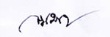 ------------------------------------------------                                   ---------------------------------সংযোজনী ১শব্দসংক্ষেপ (Acronyms)সংযোজনী ২কর্মসম্পাদন সূচকসমূহ, বাস্তবায়নকারী কার্যালয়সমূহ এবং পরিমাপ পদ্ধতি-এর বিবরণসংযোজনী ৩কর্মসম্পাদন লক্ষ্যমাত্রা অর্জনের ক্ষেত্রে মাঠ পর্যায়ের অন্যান্য কার্যালয়ের নিকট সুনির্দিষ্ট চাহিদাবিষয়পৃষ্ঠাউপক্রমণিকা৩মৎস্য অধিদপ্তরের কর্মসম্পাদনের সার্বিক চিত্র৪সেকশন ১: মৎস্য অধিদপ্তরের রূপকল্প (Vision), অভিলক্ষ্য (Mission), কৌশলগত উদ্দেশ্য ও কার্যাবলি৫সেকশন ২: মৎস্য অধিদপ্তরের বিভিন্ন কার্যক্রমের চূড়ান্ত ফলাফল/ প্রভাব (Outcome/Impact)৬সেকশন ৩: কৌশলগত উদ্দেশ্য, অগ্রাধিকার কার্যক্রম, কর্মসম্পাদন সূচক ও লক্ষ্যমাত্রাসমূহ৭সংযোজনী ১: শব্দসংক্ষেপ (Acronyms)১৫সংযোজনী ২: কর্মসম্পাদন সূচকসমূহ, বাস্তবায়নকারী কার্যালয়সমূহ ও পরিমাপ পদ্ধতি১৬সংযোজনী ৩: কর্মসম্পাদন লক্ষ্যমাত্রা অর্জনের ক্ষেত্রে মাঠ পর্যায়ের অন্যান্য কার্যালয়ের নিকট সুনির্দিষ্ট চাহিদা২০চুড়ান্ত ফলাফল/প্রভাব (Outcome/ Impact)কর্মসম্পাদন সূচকসমূহ(Performance Indicator)একক (Unit)প্রকৃত**প্রকৃত**লক্ষ্যমাত্রা**২০২০-২১প্রক্ষেপণ** প্রক্ষেপণ** নির্ধারিত লক্ষ্যমাত্রা অর্জনের ক্ষেত্রে যৌথভাবে দায়িত্বপ্রাপ্ত মন্ত্রণালয়/ বিভাগ/ সংস্থাসমূহের নামউপাত্তসূত্র (Source of Data)চুড়ান্ত ফলাফল/প্রভাব (Outcome/ Impact)কর্মসম্পাদন সূচকসমূহ(Performance Indicator)একক (Unit)২০১৮-১৯২০১৯-২০*লক্ষ্যমাত্রা**২০২০-২১২০২১-২২২০২২-২৩নির্ধারিত লক্ষ্যমাত্রা অর্জনের ক্ষেত্রে যৌথভাবে দায়িত্বপ্রাপ্ত মন্ত্রণালয়/ বিভাগ/ সংস্থাসমূহের নামউপাত্তসূত্র (Source of Data)মাথাপিছু মাছ গ্রহণের পরিমাণ বৃদ্ধি       মাথাপিছু মাছ গ্রহণের পরিমাণওজন (গ্রাম/দিন)৬৩.০০৬৫*৬৫.০০৬৫.০০৬৫.০০ভূমি মন্ত্রণালয়, পানিসম্পদ মন্ত্রণালয়, কৃষি মন্ত্রণালয়, উন্নয়ন সহযোগী সংস্থামৎস্য অধিদপ্তরীয় রিপোর্ট, বিবিএস, বাংলাদেশ অর্থনৈতিক সমীক্ষামাছের উৎপাদন বৃদ্ধি  মাছ উৎপাদনের পরিমাণ**মে.টন৮৪৯৬২৯০০৫৯৯৪৫৬১৯৭৩৯৭১০১৭৭৯কৌশলগ তউদ্দেশ্য (Strategic Objectives)কৌশলগত উদ্দেশ্যের মান(Weight of Strategic Objective)কার্যক্রম(Activities)কর্মসম্পাদনসূচক (Performance Indicators)একক (Unit)কর্মসম্পাদনসূচকের মান (Weight of Performance Indicators)প্রকৃত অর্জন*প্রকৃত অর্জন*লক্ষ্যমাত্রা/নির্ণায়ক ২০২০-২১(Target/ Criteria Value for FY 2020-21)লক্ষ্যমাত্রা/নির্ণায়ক ২০২০-২১(Target/ Criteria Value for FY 2020-21)লক্ষ্যমাত্রা/নির্ণায়ক ২০২০-২১(Target/ Criteria Value for FY 2020-21)লক্ষ্যমাত্রা/নির্ণায়ক ২০২০-২১(Target/ Criteria Value for FY 2020-21)লক্ষ্যমাত্রা/নির্ণায়ক ২০২০-২১(Target/ Criteria Value for FY 2020-21)লক্ষ্যমাত্রা/নির্ণায়ক ২০২০-২১(Target/ Criteria Value for FY 2020-21)লক্ষ্যমাত্রা/নির্ণায়ক ২০২০-২১(Target/ Criteria Value for FY 2020-21)লক্ষ্যমাত্রা/নির্ণায়ক ২০২০-২১(Target/ Criteria Value for FY 2020-21)প্রক্ষেপন(Projection) (২০২১-২২)প্রক্ষেপন(Projection) (২০২১-২২)প্রক্ষেপন(Projection) (২০২২-২৩)কৌশলগ তউদ্দেশ্য (Strategic Objectives)কৌশলগত উদ্দেশ্যের মান(Weight of Strategic Objective)কার্যক্রম(Activities)কর্মসম্পাদনসূচক (Performance Indicators)একক (Unit)কর্মসম্পাদনসূচকের মান (Weight of Performance Indicators)প্রকৃত অর্জন*প্রকৃত অর্জন*অসাধারণঅতি উত্তমউত্তমউত্তমচলতি মানচলতি মানচলতি মানের নিম্নেচলতি মানের নিম্নেপ্রক্ষেপন(Projection) (২০২১-২২)প্রক্ষেপন(Projection) (২০২১-২২)প্রক্ষেপন(Projection) (২০২২-২৩)কৌশলগ তউদ্দেশ্য (Strategic Objectives)কৌশলগত উদ্দেশ্যের মান(Weight of Strategic Objective)কার্যক্রম(Activities)কর্মসম্পাদনসূচক (Performance Indicators)একক (Unit)কর্মসম্পাদনসূচকের মান (Weight of Performance Indicators)২০১৮-১৯২০১৯-২০*১০০%৯০%৮০%৮০%৭০%৭০%৬০%৬০%প্রক্ষেপন(Projection) (২০২১-২২)প্রক্ষেপন(Projection) (২০২১-২২)প্রক্ষেপন(Projection) (২০২২-২৩)১২৩৪৫৬৭৮৯১০১১১১১২১২১৩১৩১৪১৪১৫মৎস্য অধিদপ্তরের কৌশলগত উদ্দেশ্যসমূহমৎস্য অধিদপ্তরের কৌশলগত উদ্দেশ্যসমূহমৎস্য অধিদপ্তরের কৌশলগত উদ্দেশ্যসমূহমৎস্য অধিদপ্তরের কৌশলগত উদ্দেশ্যসমূহমৎস্য অধিদপ্তরের কৌশলগত উদ্দেশ্যসমূহমৎস্য অধিদপ্তরের কৌশলগত উদ্দেশ্যসমূহমৎস্য অধিদপ্তরের কৌশলগত উদ্দেশ্যসমূহমৎস্য অধিদপ্তরের কৌশলগত উদ্দেশ্যসমূহমৎস্য অধিদপ্তরের কৌশলগত উদ্দেশ্যসমূহমৎস্য অধিদপ্তরের কৌশলগত উদ্দেশ্যসমূহমৎস্য অধিদপ্তরের কৌশলগত উদ্দেশ্যসমূহমৎস্য অধিদপ্তরের কৌশলগত উদ্দেশ্যসমূহমৎস্য অধিদপ্তরের কৌশলগত উদ্দেশ্যসমূহমৎস্য অধিদপ্তরের কৌশলগত উদ্দেশ্যসমূহমৎস্য অধিদপ্তরের কৌশলগত উদ্দেশ্যসমূহমৎস্য অধিদপ্তরের কৌশলগত উদ্দেশ্যসমূহমৎস্য অধিদপ্তরের কৌশলগত উদ্দেশ্যসমূহমৎস্য অধিদপ্তরের কৌশলগত উদ্দেশ্যসমূহমৎস্য অধিদপ্তরের কৌশলগত উদ্দেশ্যসমূহ[১] টেকসই সংরক্ষণ ও ব্যবস্থাপনার মাধ্যমে মৎস্যসম্পদের উৎপাদন ও উৎপাদনশীলতা বৃদ্ধি[১.১] প্রদর্শনী মৎস্য খামার স্থাপন [১.১.১] স্থাপিত প্রদর্শনী খামারআয়তন (হেক্টর)7.00০.২০.২০.২০.১৮০.১৮০.১৬০.১৬০.১৪০.১৪০.১২০.১২০.২১০.২২[১] টেকসই সংরক্ষণ ও ব্যবস্থাপনার মাধ্যমে মৎস্যসম্পদের উৎপাদন ও উৎপাদনশীলতা বৃদ্ধি[১.২] মৎস্য আবাসস্থল উন্নয়ন[১.২.১] উন্নয়নকৃত এলাকাআয়তন (হেক্টর)7.০০০০০০০০০০০০০০০[১] টেকসই সংরক্ষণ ও ব্যবস্থাপনার মাধ্যমে মৎস্যসম্পদের উৎপাদন ও উৎপাদনশীলতা বৃদ্ধি[১.৩] বিল নার্সারি স্থাপন[১.৩.১] স্থাপিত বিল নার্সারিআয়তন (হেক্টর)5.০০০০০০০০০০০০০০০[১] টেকসই সংরক্ষণ ও ব্যবস্থাপনার মাধ্যমে মৎস্যসম্পদের উৎপাদন ও উৎপাদনশীলতা বৃদ্ধি[১.৪] উন্মুক্ত জলাশয়ে পোনা মাছ অবমুক্তকরণ[১.৪.১] অবমুক্তকৃত পোনার পরিমাণপরিমাণ (মে.টন)৬.০০০.২৯০.২০০.২০.১৮০.১৮০.১৬০.১৬০.১৪০.১৪০.১২০.১২০.২৫০.৩[১] টেকসই সংরক্ষণ ও ব্যবস্থাপনার মাধ্যমে মৎস্যসম্পদের উৎপাদন ও উৎপাদনশীলতা বৃদ্ধি[১.৫] মৎস্যচাষি, মৎস্যজীবী ও উদ্যোক্তাকে পরামর্শ প্রদান ও মৎস্য খামার পরিদর্শন[১.৫.১] পরামর্শ প্রদানকৃত সুফলভোগীসংখ্যা(লক্ষ)৬.০০২০০১৫০১৫০১৩০১৩০১২০১২০১১০১১০১০০১০০১৬০১৭০[১] টেকসই সংরক্ষণ ও ব্যবস্থাপনার মাধ্যমে মৎস্যসম্পদের উৎপাদন ও উৎপাদনশীলতা বৃদ্ধি[১.৬] মৎস্য হ্যাচারি নিবন্ধন ও নবায়ন[১.৬.১] নিবন্ধন/ নবায়নকৃত হ্যাচারিসংখ্যা5.00১১১১১১১১১১১১২[১] টেকসই সংরক্ষণ ও ব্যবস্থাপনার মাধ্যমে মৎস্যসম্পদের উৎপাদন ও উৎপাদনশীলতা বৃদ্ধি[১.১৩] মৎস্য খাদ্য পরীক্ষা[১.১৩.১] পরীক্ষিত খাদ্য নমুনাসংখ্যা5.00২২২২২২২১১১১২৩[১] টেকসই সংরক্ষণ ও ব্যবস্থাপনার মাধ্যমে মৎস্যসম্পদের উৎপাদন ও উৎপাদনশীলতা বৃদ্ধি[১.১৪] মাছের অভয়াশ্রম স্থাপন ও রক্ষণাবেক্ষণ[১.১৪.১]  ব্যবস্থাপনার আওতাধীন অভয়াশ্রমসংখ্যা৬.০০০০০০০০০০০০০০০[১] টেকসই সংরক্ষণ ও ব্যবস্থাপনার মাধ্যমে মৎস্যসম্পদের উৎপাদন ও উৎপাদনশীলতা বৃদ্ধি[১.১৫] মৎস্যসম্পদ উন্নয়নে আইন বাস্তবায়ন[১.১৫.১] পরিচালিত অভিযানসংখ্যা6.০০২৫১৫৫৪৪৩৩৩৩৩৩৭৯[১] টেকসই সংরক্ষণ ও ব্যবস্থাপনার মাধ্যমে মৎস্যসম্পদের উৎপাদন ও উৎপাদনশীলতা বৃদ্ধি[১.১৬] জলবায়ু সহনশীল মৎস্যচাষ প্রযুক্তির  সম্প্রসারণ[১.১৬.১] সম্প্রসারিত প্রযুক্তিসংখ্যা0.00০০০[১] টেকসই সংরক্ষণ ও ব্যবস্থাপনার মাধ্যমে মৎস্যসম্পদের উৎপাদন ও উৎপাদনশীলতা বৃদ্ধি[১.১৭] এসপিএফ (SPF) চিংড়ি পোনা উৎপাদন/সরবরাহ [১.১৭.১] উৎপাদন/সরবরাহকৃত এসপিএফ (SPF) চিংড়ি পোনাসংখ্যা (কোটি)---০[১] টেকসই সংরক্ষণ ও ব্যবস্থাপনার মাধ্যমে মৎস্যসম্পদের উৎপাদন ও উৎপাদনশীলতা বৃদ্ধি[১.১৮] সী-উইড চাষ প্রযুক্তি সম্প্রসারণ (পাইলটিং)[১.১৮.১] সম্প্রসারিত সী-উইড চাষ প্রযুক্তিআয়তন(হেক্টর)---০[১] টেকসই সংরক্ষণ ও ব্যবস্থাপনার মাধ্যমে মৎস্যসম্পদের উৎপাদন ও উৎপাদনশীলতা বৃদ্ধি[১.১৯] বছর ব্যাপী বিশেষ মৎস্য সেবা প্রদান (প্রতি মাসে একটি)[১.১৯.১] পানির নমুনা পরীক্ষণপূর্বক প্রদানকৃত পরামর্শ ও অবহিতকরণকৃত মৎস্য বিষয়ক এ্যাপসসংখ্যা৫.০০০২৭৬৬৫৫৪৪৪৪৮৯[৩] মানবসম্পদ উন্নয়ন ও কর্মসংস্থানের  সুযোগ সৃষ্টি[৩.১] মৎস্য আবাসস্থল উন্নয়ন ও ব্যবস্থাপনায় সুফলভোগী সম্পৃক্তকরণ[৩.১.১] সম্পৃক্ত সুফলভোগীসংখ্যা5.০০০০০০০০০০০০০০০[৩] মানবসম্পদ উন্নয়ন ও কর্মসংস্থানের  সুযোগ সৃষ্টি[৩.২] মৎস্যজীবীদের বিকল্প কর্মসংস্থান সৃষ্টি[৩.২.১] সম্পৃক্ত সুফলভোগীসংখ্যা-০০০[৩] মানবসম্পদ উন্নয়ন ও কর্মসংস্থানের  সুযোগ সৃষ্টি[৩.৩] মৎস্যচাষি, মৎস্যজীবী ও অন্যান্য সুফলভোগীদের প্রশিক্ষণ প্রদান[৩.৩.১] প্রশিক্ষণপ্রাপ্ত সুফলভোগীসংখ্যা(লক্ষ)৭.০০৮০৪০৪০৩৫৩৫৩০৩০২৫২৫২২২২৪৫৫০[৪] মৎস্য রোগ প্রতিরোধ ও নিয়ন্ত্রণ[৪.১] রোগ প্রতিরোধ ও নিয়ন্ত্রণে পরিদর্শন ও পরামর্শ প্রদান[৪.১.১] পরামর্শ প্রদানকৃত মৎস্যচাষিসংখ্যা৫.০০৯৫৪৩৩২২২২২২৫৬ মোট৭৫.০০৭৫.০০কলাম-১কলাম-২কলাম-৩কলাম-৪কলাম-৪কলাম-৫কলাম-৬কলাম-৬কলাম-৬কলাম-৬কলাম-৬কৌশলগতউদ্দেশ্য(Strategic Objectives)কৌশলগতউদ্দেশ্যেরমান(Weight of StrategicObjectives)কার্যক্রম(Activities)কর্মসম্পাদনসুচক(Performance Indicator)একক(Unit)কর্মসম্পাদনসূচকেরমান(Weight ofPerformanceIndicator)লক্ষ্যমাত্রারমান২০২০-২১লক্ষ্যমাত্রারমান২০২০-২১লক্ষ্যমাত্রারমান২০২০-২১লক্ষ্যমাত্রারমান২০২০-২১লক্ষ্যমাত্রারমান২০২০-২১কৌশলগতউদ্দেশ্য(Strategic Objectives)কৌশলগতউদ্দেশ্যেরমান(Weight of StrategicObjectives)কার্যক্রম(Activities)কর্মসম্পাদনসুচক(Performance Indicator)একক(Unit)কর্মসম্পাদনসূচকেরমান(Weight ofPerformanceIndicator)অসাধারণ(Excellent)অতি উত্তম(VeryGood)উত্তম(Good)চলতি মান(Fair)চলতিমানের নিম্নে(Poor)কৌশলগতউদ্দেশ্য(Strategic Objectives)কৌশলগতউদ্দেশ্যেরমান(Weight of StrategicObjectives)কার্যক্রম(Activities)কর্মসম্পাদনসুচক(Performance Indicator)একক(Unit)কর্মসম্পাদনসূচকেরমান(Weight ofPerformanceIndicator)১০০%৯০%৮০%৭০%৬০%[১] দাপ্তরিক কর্মকান্ডে স্বচ্ছতা বৃদ্ধি ও জবাবদিহি নিশ্চিতকরণ১১[১.১] বার্ষিক কর্মসম্পাদন চুক্তি (এপিএ) বাস্তবায়ন।[১.১.১] এপিএ’র সকল ত্রৈমাসিক প্রতিবেদন ওয়েবসাইটে প্রকাশিতসংখ্যা২৪----[১] দাপ্তরিক কর্মকান্ডে স্বচ্ছতা বৃদ্ধি ও জবাবদিহি নিশ্চিতকরণ১১[১.১] বার্ষিক কর্মসম্পাদন চুক্তি (এপিএ) বাস্তবায়ন।[১.১.২] এপিএ টিমের মাসিক সভা অনুষ্ঠিতসংখ্যা১১২১১---[১] দাপ্তরিক কর্মকান্ডে স্বচ্ছতা বৃদ্ধি ও জবাবদিহি নিশ্চিতকরণ১১[১.২] শুদ্ধাচার/উত্তম চর্চার বিষয়ে অংশীজনদের সঙ্গে মতবিনিময়[১.২.১] মতবিনিময় সভা অনুষ্ঠিতসংখ্যা২৪৩২--[১] দাপ্তরিক কর্মকান্ডে স্বচ্ছতা বৃদ্ধি ও জবাবদিহি নিশ্চিতকরণ১১[১.৩] অভিযোগ প্রতিকার ব্যবস্থা বিষয়ে  সেবাগ্রহীতা /অংশীজনদের অবহিতকরণ[১.৩.১]অবহিতকরণ সভা আয়োজিতসংখ্যা২৪৩২--[১] দাপ্তরিক কর্মকান্ডে স্বচ্ছতা বৃদ্ধি ও জবাবদিহি নিশ্চিতকরণ১১[১.৪] সেবা প্রদান প্রতিশ্রুতি বিষয়ে  সেবাগ্রহীতাদের অবহিতকরণ [১.৪.১]অবহিতকরণ সভা আয়োজিত           সংখ্যা২৪৩২-[১] দাপ্তরিক কর্মকান্ডে স্বচ্ছতা বৃদ্ধি ও জবাবদিহি নিশ্চিতকরণ১১[১.৫] তথ্য বাতায়ন হালনাগাদ সংক্রান্ত ত্রৈমাসিক প্রতিবেদন উর্ধ্বতন কর্তৃপক্ষের নিকট প্রেরণ[১.৫.১]  ত্রৈমাসিক প্রতিবেদন প্রেরিত        সংখ্যা ২৪৩[২] কর্মসম্পাদনে গতিশীলতা আনয়ন ও সেবার মান বৃদ্ধি৮[২.১]ই-নথি বাস্তবায়ন[২.১.১] ই-নথিতে নোট নিষ্পত্তিকৃত%২৮০৭০৬০৫০-[২] কর্মসম্পাদনে গতিশীলতা আনয়ন ও সেবার মান বৃদ্ধি৮[২.২] উদ্ভাবনী /ক্ষুদ্র উন্নয়ন উদ্যোগ বাস্তবায়ন[২.২.১] নূনতম একটি উদ্ভাবনী /ক্ষুদ্র উন্নয়ন উদ্যোগ চালুকৃতসংখ্যা২১৫-২-২১১৫-৩-২১-১৫-৪-২১১৫-৫-২১-[২] কর্মসম্পাদনে গতিশীলতা আনয়ন ও সেবার মান বৃদ্ধি৮[২.৩] কর্মচারীদের প্রশিক্ষণ প্রদান[২.৩.১] প্রত্যেক  কর্মচারির জন্য প্রশিক্ষণ আয়োজিতজনঘন্টা২৪০৩০২০১০-[২] কর্মসম্পাদনে গতিশীলতা আনয়ন ও সেবার মান বৃদ্ধি৮[২.৩] কর্মচারীদের প্রশিক্ষণ প্রদান[২.৩.২] ১০ম গ্রেড ও তদুর্ধ্বপ্রত্যেককর্মচারীকে এপিএ বিষয়ে  প্রদত্ত প্রশিক্ষণজনঘন্টা১৫৪---[২] কর্মসম্পাদনে গতিশীলতা আনয়ন ও সেবার মান বৃদ্ধি৮[২.৪] এপিএ বাস্তবায়নে প্রনোদনা প্রদান[২.৪.১] ন্যুনতম একটি আওতাধীন দপ্তর/ একজন কর্মচারীকে এপিএ বাস্তবায়নের জন্য প্রনোদনা প্রদানকৃতসংখ্যা১১----[৩] আর্থিক ও সম্পদ ব্যবস্থাপনার উন্নয়ন৬[৩.১] বার্ষিক ক্রয় পরিকল্পনা বাস্তবায়ন[৩.১.১] ক্রয় পরিকল্পনা অনুযায়ী ক্রয় সম্পাদিত%১১০০৯০৮০--[৩] আর্থিক ও সম্পদ ব্যবস্থাপনার উন্নয়ন৬[৩.২] বার্ষিক উন্নয়ন কর্মসূচি (এডিপি)/বাজেট বাস্তবায়ন[৩.২.১] বার্ষিক উন্নয়ন কর্মসূচি (এডিপি) /বাজেট বাস্তবায়িত%২১০০৯০৮০--[৩] আর্থিক ও সম্পদ ব্যবস্থাপনার উন্নয়ন৬[৩.৩] অডিট আপত্তি নিষ্পত্তি কার্যক্রমের উন্নয়ন[৩.৩.১] অডিট আপত্তি নিষ্পত্তিকৃত%২৫০৪০৩০২৫-[৩] আর্থিক ও সম্পদ ব্যবস্থাপনার উন্নয়ন৬[৩.৪] হালনাগাদকৃতস্থাবর ও অস্থাবর সম্পত্তির তালিকা উর্ধতন অফিসে প্রেরণ[৩.৪.১] হালনাগাদকৃত স্থাবর ও অস্থাবর সম্পত্তির তালিকা উর্ধতন অফিসে প্রেরিততারিখ১১৫-১২-২০১৪-০১-২১১৫-২-২১-- উপজেলা মৎস্য কর্মকর্তা, কবিরহাট, নোয়াখালী।                                                                                        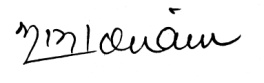 ------------------------------------                  তারিখ                ২৬/৭/২০২০     ---------------------------------             জেলা মৎস্য কর্মকর্তা, নোয়াখালী।                 তারিখক্রমিক নংশব্দসংক্ষেপবিবরণ১এআইজিঅলটারনেটিভ ইনকাম জেনেরেটিং২বিএফআরআইবাংলাদেশ ফিশারিজ রিসার্চ ইনস্টিটিউট ৩বিএফডিসিবাংলাদেশ  ফিশারিজ ডেভেলপমেন্ট কর্পোরেশন ৪বিবিএসবাংলাদেশ ব্যুরো অব স্ট্যাটিসটিক্স ৫ডিওএফডিপার্টমেন্ট অব ফিশারিজ ৬ইপিবিএক্সপোর্ট প্রমোশন ব্যুরো ৭এফএওফুড এন্ড এগ্রিকালচার অর্গানাইজেন ৮এফআইকিউসিফিশ ইন্সপেকসন এন্ড কোয়ালিটি কন্ট্রোল ৯জিডিপিগ্রস ডমেস্টিক প্রডাক্ট ১০আইইউইউইল্লিগ্যাল, আনরিপোর্টেড এন্ড আনরেগুলেটেড ১১আইইউসিএনইন্টারন্যাশনাল ইউনিয়ন ফর কনজারভেশন অব নেচার ১২এলজিইডিলোকাল গভার্মেন্ট এন্ড ইন্জিনিয়ারিং ডিপার্টমেন্ট ১৩এমওএফএলমিনিস্ট্রি অব ফিশারিজ এন্ড লাইভস্টক ১৪এমএমডিমার্কেন্টাইল মেরিন অফিস ১৫এনজিওনন গভর্নমেন্ট অর্গানাইজেশন১৬এসপিএফস্পেসিফিক প্যাথোজেন ফ্রি ক্র.নংকার্যক্রমকর্মসম্পাদনসূচক কার্যক্রমের বিবরণবাস্তবায়নকারী অনুবিভাগ, অধিশাখা, শাখাপ্রদত্ত প্রমাণক প্রমাণকের উপাত্ত সূত্র[১.১] প্রদর্শনী মৎস্য খামার স্থাপন [১.১.১] স্থাপিত প্রদর্শনী খামারমৎস্যসম্পদের উন্নয়ন ও উৎপাদন বৃদ্ধির লক্ষ্যে উদ্ভাবিত নতুন প্রযুক্তি চাষি পর্যায়ে জনপ্রিয় করার উদ্দেশ্যে প্রদর্শনী পরিচালনা করা হয়। প্রদর্শনী মৎস্য খামার স্থাপন কার্যক্রটি সাধারণত অর্থবছরের ৩য় ও ৪র্থ কোয়ার্টারে সম্পাদিত হয়ে থাকে।মৎস্য অধিদপ্তরপ্রতিবেদন পর্যালোচনা ও সরেজমিন পরিদর্শনমন্ত্রণালয়ের ও  মৎস্য অধিদপ্তরের বার্ষিক প্রতিবেদন[১.২] মৎস্য আবাসস্থল উন্নয়ন[১.২.১] উন্নয়নকৃত এলাকাবাংলাদেশের সর্বত্র প্রাকৃতিক ও মানবসৃষ্ট অনেক জলাশয় রয়েছে যা সময়ের আবর্তে জলবায়ু পরিবর্তন এবং বিভিন্ন প্রাকৃতিক কারণে (জলোচ্ছ্বাস, বন্যা, জোয়ার ভাটা ইত্যাদি) প্রায় ভরাট হয়ে গিয়েছে অথবা মাছের বাসস্থানের অনুপযোগী হয়ে পড়েছে। এসকল জলাশয় সংস্কারের মাধ্যমে মাছ চাষের/মাছের বাসস্থানের উপযোগী করা। মৎস্য আবাসস্থল উন্নয়ন কার্যক্রটি সাধারণত অর্থবছরের ৩য় ও ৪র্থ কোয়ার্টারে সম্পাদিত হয়ে থাকে।মৎস্য অধিদপ্তরপ্রতিবেদন পর্যালোচনা ও সরেজমিন পরিদর্শনমন্ত্রণালয়ের বার্ষিক প্রতিবেদন, মৎস্য অধিদপ্তরের বার্ষিক প্রতিবেদন[১.৩] বিল নার্সারি স্থাপন[১.৩.১] স্থাপিত বিল নার্সারিউন্মুক্ত বা আধাবদ্ধ জলাশয়ের মাঝে অবস্থিত বিলে মাছের পোনা প্রতিপালন করা হয়। এ সমস্ত বিল বর্ষায় প্লাবিত হয়ে প্রতিপালিত পোনাসমূহ জলাশয়ের সর্বত্র ছড়িয়ে পড়ে। বিল নার্সারি স্থাপন কার্যক্রটি সাধারণত অর্থবছরের ৩য় ও ৪র্থ কোয়ার্টারে সম্পাদিত হয়ে থাকে।মৎস্য অধিদপ্তরপ্রতিবেদন পর্যালোচনা ও সরেজমিন পরিদর্শনমন্ত্রণালয়ের বার্ষিক প্রতিবেদন, মৎস্য অধিদপ্তরের বার্ষিক প্রতিবেদন[১.৪] উন্মুক্ত জলাশয়ে পোনা মাছ অবমুক্তকরণ[১.৪.১] অবমুক্তপোনার পরিমাণবর্ষাপ্লাবিত ধানক্ষেতে, প্লাবনভূমি ও মরা নদীতে বর্ষা মৌসুমে মাছের পোনা অবমুক্ত করে মাছের উৎপাদন বৃদ্ধিতে সহায়তা প্রদান করা হয়।মৎস্য অধিদপ্তরপ্রতিবেদন পর্যালোচনা ও সরেজমিন পরিদর্শনমন্ত্রণালয়ের ও  মৎস্য অধিদপ্তরের বার্ষিক প্রতিবেদন[১.৫] মৎস্যচাষি, মৎস্যজীবী ও উদ্যোক্তাকে পরামর্শ প্রদান ও মৎস্য খামার পরিদর্শন[১.৫.১] পরামর্শ প্রদানকৃত সুফলভোগীমৎস্যচাষি/মৎস্যখামারী/উদ্যোক্তা/মৎস্য খাদ্য উৎপাদনকারী/মৎস্য হ্যাচারি অপারেটর ইত্যাদি মৎস্য উৎপাদনে জড়িত সুফলভোগীগণকে চাহিদা মোতাবেক কারিগরি/তথ্যগত সহায়তা প্রদান করা হয়ে থাকে এবং প্রযোজ্য ক্ষেত্রে খামার পরিদর্শন করে পরামর্শ প্রদান করা হয়ে থাকে।মৎস্য অধিদপ্তররেজিস্টার যাচাই ও প্রতিবেদন পর্যালোচনা  মন্ত্রণালয়ের বার্ষিক প্রতিবেদন, মৎস্য অধিদপ্তরের বার্ষিক প্রতিবেদন[১.৬] মৎস্য হ্যাচারি নিবন্ধন ও নবায়ন[১.৬.১] নিবন্ধন/ নবায়নকৃত হ্যাচারিমৎস্য হ্যাচারি আইন, ২০১০ এবং মৎস্য হ্যাচারি বিধিমালা, ২০১১ মোতাবেক মৎস্য বীজ উৎপাদনে জড়িত প্রতিষ্ঠানসমূহের নিবদ্ধিতকরণ এবং বছরান্তে নবায়ন করা হয়। মৎস্য হ্যাচারি নিবন্ধন ও নবায়ন কার্যক্রটি সাধারণত অর্থবছরের ৩য় ও ৪র্থ কোয়ার্টারে সম্পাদিত হয়ে থাকে।মৎস্য অধিদপ্তরপ্রতিবেদন পর্যালোচনা ও নিবন্ধণ রেজিস্টার পরীক্ষণ মন্ত্রণালয়ের বার্ষিক প্রতিবেদন, মৎস্য অধিদপ্তরের বার্ষিক প্রতিবেদন[১.১৩] মৎস্য খাদ্য পরীক্ষা[১.১৩.১] পরীক্ষিত খাদ্য নমুনামৎস্যখাদ্য ও পশুখাদ্য আইন, ২০১০ এবং মৎস্যখাদ্য বিধিমালা, ২০১১ মোতাবেক মানসম্মত মৎস্য খাদ্য উৎপাদনের স্বার্থে সংশ্লিষ্ট প্রতিষ্ঠান সমূহ হতে সংগৃহিত মৎস্যখাদ্য নমুনার পুষ্টিমান যাচাই করার লক্ষ্যে অনুমোদিত গবেষণাগারে প্রেরণ করা হয়।মৎস্য অধিদপ্তরপ্রতিবেদন পর্যালোচনামন্ত্রণালয়ের বার্ষিক প্রতিবেদন, মৎস্য অধিদপ্তরের বার্ষিক প্রতিবেদন[১.১৪] মাছের অভয়াশ্রম স্থাপন ও রক্ষণাবেক্ষণ[১.১৪.১] ব্যবস্থাপনার আওতাধীন অভয়াশ্রমজলাশয়ের গভীরতম অংশে ঝোপঝাড় স্থাপন করে বা জলাশয়ের নির্দিষ্ট অংশে সাময়িক বা স্থায়ীভাবে মাছ আহরণ থেকে বিরত রেখে মাছের বংশ বৃদ্ধি তথা জীববৈচিত্র্য রক্ষায় কার্যকর ভূমিকা রাখা। মাছের অভয়াশ্রম স্থাপন ও রক্ষণাবেক্ষণ কার্যক্রটি সাধারণত অর্থবছরের ৩য় ও ৪র্থ কোয়ার্টারে সম্পাদিত হয়ে থাকে।মৎস্য অধিদপ্তরপ্রতিবেদন পর্যালোচনা ও সরেজমিন পরিদর্শনমন্ত্রণালয়ের বার্ষিক প্রতিবেদন, মৎস্য অধিদপ্তরের বার্ষিক প্রতিবেদন[১.১৫] মৎস্যসম্পদ উন্নয়নে আইন বাস্তবায়ন[১.১৫.১] পরিচালিত অভিযানজাটকা ও মা ইলিশ সংরক্ষণকল্পে প্রতি বছর আহরণ নিষিদ্ধ সময়ে নদ-নদী, হাট-বাজার, আড়ত, পরিবহন কাজে সংশ্লিষ্ট যানসমূহে নৌবাহিনী, কোস্টগার্ড, র‌্যাব,পুলিশ, নৌপুলিশের সহায়তায় নিয়োজিত অভিযান ও নির্বাহী ম্যাজিস্ট্রেটের উপস্থিতিতে মোবাইল কোর্ট পরিচালনা করা হয়।মৎস্য অধিদপ্তরপ্রতিবেদন পর্যালোচনামন্ত্রণালয়ের বার্ষিক প্রতিবেদন, মৎস্য অধিদপ্তরের বার্ষিক প্রতিবেদন[১.১৬] জলবায়ু সহনশীল মৎস্যচাষ প্রযুক্তির  সম্প্রসারণ[১.১৬.১] সম্প্রসারিত প্রযুক্তিপরিবেশবান্ধব ও জলবায়ু সহনশীল মৎস্যচাষ প্রযুক্তির পরীক্ষামূলক সম্প্রসারণমৎস্য অধিদপ্তরপ্রতিবেদন পর্যালোচনা ও সরেজমিন পরিদর্শনমন্ত্রণালয়ের বার্ষিক প্রতিবেদন, মৎস্য অধিদপ্তরের বার্ষিক প্রতিবেদন[১.১৭] এসপিএফ (SPF) চিংড়ি পোনা উৎপাদন/সরবরাহ [১.১৭.১] উৎপাদন/সরবরাহকৃত এসপিএফ (SPF) চিংড়ি পোনাচিংড়ি হ্যাচারিতে Specific Pathogen free (SPF) চিংড়ি পোনা উৎপাদন/সরবরাহকরণমৎস্য অধিদপ্তরপ্রতিবেদন পর্যালোচনা ও সরেজমিন পরিদর্শনমন্ত্রণালয়ের বার্ষিক প্রতিবেদন, মৎস্য অধিদপ্তরের বার্ষিক প্রতিবেদন[১.১৮] সী-উইড চাষ প্রযুক্তি সম্প্রসারণ (পাইলটিং)[১.১৮.১] সম্প্রসারিত সী-উইড চাষ প্রযুক্তি পরিবেশবান্ধব ও জলবায়ু সহনশীল সী-উইড চাষ প্রযুক্তির পরীক্ষামূলক সম্প্রসারণমৎস্য অধিদপ্তরপ্রতিবেদন পর্যালোচনা ও সরেজমিন পরিদর্শনমন্ত্রণালয়ের বার্ষিক প্রতিবেদন, মৎস্য অধিদপ্তরের বার্ষিক প্রতিবেদন[১.১৯] বছর ব্যাপী বিশেষ মৎস্য সেবা প্রদান (প্রতি মাসে একটি)[১.১৯.১] পানির নমুনা পরীক্ষণপূর্বক  প্রদানকৃত পরামর্শ ও অবহিতকরণকৃত মৎস্য বিষয়ক এ্যাপসমৎস্যচাষি/মৎস্যজীবী/মৎস্য খামারী/উদ্যোক্তা/মৎস্য হ্যাচারি পরিচালনাকারী/পোনা ব্যবসায়ী ইত্যাদি মৎস্য উৎপাদনে জড়িত ব্যক্তির পুকুর/খামার/হ্যাচারির পানির নমুনা পরিক্ষণপূর্বক পরামর্শ প্রদান এবং মৎস্য বিষয়ক এ্যাপস সম্পর্কে অবহিতকরণ। জাতির পিতা বঙ্গবন্ধু শেখ মুজিবর রহমানের জন্মশত বার্ষিকী উপলক্ষে বছর ব্যাপী বিশেষ মৎস্য সেবা প্রদান (প্রতি মাসে একটি) কার্যক্রমটি দুইটি অর্থবছরে (২০১৯-২০ অর্থবছরে ১৭৫০ ও ২০২০-২১ অর্থবছরে ৩৮০০ টি বিশেষ মৎস্য সেবা প্রদান কার্যক্রম) এক (০১) বছর ব্যাপী ইউনিয়ন পর্যায়ে প্রতি মাসে একটি করে সম্পাদনের জন্য প্রযোজ্য।মৎস্য অধিদপ্তরপ্রতিবেদন পর্যালোচনা ও  রেজিস্টার পরীক্ষণমন্ত্রণালয়ের বার্ষিক প্রতিবেদন, মৎস্য অধিদপ্তরের বার্ষিক প্রতিবেদন [৩.১] মৎস্য আবাসস্থল উন্নয়ন ও ব্যবস্থাপনায় সুফলভোগী সম্পৃক্তকরণ[৩.১.১] সম্পৃক্ত সুফলভোগীজলাশয় সংস্কারের সাথে সম্পৃক্ত সুফলভোগী উন্নয়নকৃত জলাশয়ে মাছ চাষে/জলাশয় ব্যবস্থাপনার সাথে সম্পৃক্ত হয়ে আর্থ-সামাজিক উন্নয়ন করতে সক্ষম হচ্ছে।মৎস্য অধিদপ্তরপ্রতিবেদন পর্যালোচনা, রেজিস্টার পরীক্ষণ ও সরেজমিন পরিদর্শনমন্ত্রণালয়ের বার্ষিক প্রতিবেদন, মৎস্য অধিদপ্তরের বার্ষিক প্রতিবেদন[৩.২] মৎস্যজীবীদের বিকল্প কর্মসংস্থান সৃষ্টি[৩.২.১] সম্পৃক্ত সুফলভোগীমৎস্য অধিদপ্তরের আওতায় গৃহীত বিকল্প কর্মসংস্থান সৃষ্টির লক্ষ্যে গৃহীত কার্যক্রমে সম্পৃক্ত হয়ে স্থানীয় সুফলভোগীগণ তাদের আর্থ-সামাজিক উন্নয়ন করতে সক্ষম হচ্ছে।মৎস্য অধিদপ্তরপ্রতিবেদন পর্যালোচনা ও সরেজমিন পরিদর্শনমন্ত্রণালয়ের বার্ষিক প্রতিবেদন, মৎস্য অধিদপ্তরের বার্ষিক প্রতিবেদন[৩.৩] মৎস্যচাষি, মৎস্যজীবী ও অন্যান্য সুফলভোগীদের প্রশিক্ষণ প্রদান[৩.৩.১] প্রশিক্ষণপ্রাপ্ত সুফলভোগীবিভিন্ন প্রজাতির মৎস্যচাষ প্রযুক্তি, আহরণ, বিপণন, সংরক্ষণ, জলাশয় ব্যবস্থাপনা ইত্যাদি বিষয়ে মৎস্যচাষি, মৎস্যজীবী ও অন্যান্য সুফলভোগীদের প্রশিক্ষণ প্রদান করা হয়।মৎস্য অধিদপ্তরপ্রতিবেদন পর্যালোচনা ও রেজিস্টার পরীক্ষণমন্ত্রণালয়ের বার্ষিক প্রতিবেদন, মৎস্য অধিদপ্তরের বার্ষিক প্রতিবেদন[৪.১] রোগ প্রতিরোধ ও নিয়ন্ত্রণে পরিদর্শন ও পরামর্শ প্রদান[৪.১.১] পরামর্শ প্রদানকৃত মৎস্যচাষিমৎস্যচাষি/মৎস্যখামারী/উদ্যোক্তা/মৎস্য খাদ্য উৎপাদনকারী/মৎস্য হ্যাচারি  পরিচালনাকারী ইত্যাদি মৎস্য উৎপাদনে জড়িত সুফলভোগীগণকে চাহিদা মোতাবেক রোগ প্রতিরোধ ও নিয়ন্ত্রণে পরিদর্শন ও পরামর্শ প্রদান।মৎস্য অধিদপ্তরপ্রতিবেদন পর্যালোচনা ও রেজিস্টার পরীক্ষণমন্ত্রণালয়ের বার্ষিক প্রতিবেদন, মৎস্য অধিদপ্তরের বার্ষিক প্রতিবেদনপ্রতিষ্ঠানের নামসংশ্লিষ্ট কার্যক্রমকর্মসম্পাদন সূচকউক্ত প্রতিষ্ঠানের নিকট চাহিদা/প্রত্যাশাচাহিদা/প্রত্যাশার যৌক্তিকতাপ্রত্যাশা পূরণ না হলে সম্ভাব্য প্রভাবভূমি মন্ত্রণালয়/ জেলা/ উপজেলা প্রশাসন[১.২]মৎস্য আবাসস্থল উন্নয়ন[১.২.১] উন্নয়নকৃত এলাকাঅনাপত্তি সার্টিফিকেটখাস জলাশয় ভূমি মন্ত্রণালয়ের অধীনে থাকায় জলাশয় উন্নয়ন ও মৎস্য অভয়াশ্রম প্রতিষ্ঠার জন্য ভূমি মন্ত্রণালয়/ জেলা প্রশাসক/ উপজেলা নির্বাহী অফিসারের অনাপত্তি সার্টিফিকেট প্রয়োজনঅনাপত্তি সার্টিফিকেট না পেলে প্রয়োজনীয় পরিমাণ মৎস্য আবাসস্থল উন্নয়ন, মৎস্য অভয়াশ্রম প্রতিষ্ঠা ও ব্যবস্থাপনা সম্ভব হবে না ফলে লক্ষ্যমাত্রা ১০০% অর্জিত হবে না।ভূমি মন্ত্রণালয়/ জেলা/ উপজেলা প্রশাসন[১.১৪]মাছের অভয়াশ্রম ব্যবস্থাপনা[১.১৪.১] ব্যবস্থাপনার আওতাধীন অভয়াশ্রমঅনাপত্তি সার্টিফিকেটখাস জলাশয় ভূমি মন্ত্রণালয়ের অধীনে থাকায় জলাশয় উন্নয়ন ও মৎস্য অভয়াশ্রম প্রতিষ্ঠার জন্য ভূমি মন্ত্রণালয়/ জেলা প্রশাসক/ উপজেলা নির্বাহী অফিসারের অনাপত্তি সার্টিফিকেট প্রয়োজনঅনাপত্তি সার্টিফিকেট না পেলে প্রয়োজনীয় পরিমাণ মৎস্য আবাসস্থল উন্নয়ন, মৎস্য অভয়াশ্রম প্রতিষ্ঠা ও ব্যবস্থাপনা সম্ভব হবে না ফলে লক্ষ্যমাত্রা ১০০% অর্জিত হবে না।মন্ত্রী পরিষদ বিভাগ, স্বরাষ্ট্র মন্ত্রণালয়[১.১৫] মৎস্যসম্পদ উন্নয়নে আইন বাস্তবায়ন[১.১৫.১] পরিচালিত অভিযানসহযোগিতা অব্যাহত থাকা অথবা বৃদ্ধি পাওয়াপ্রশাসন ও পুলিশ বিভাগের অংশগ্রহণ আবশ্যক। প্রশাসন ও পুলিশ বিভাগের প্রয়োজনীয় সহযোগিতা পাওয়া গেলে অধিক সংখ্যায় অভিযান পরিচালনা করা যাবে।প্রশাসন ও পুলিশ বিভাগের কাঙ্ক্ষিত অংশগ্রহণ নিশ্চিত না হলে অভিযানের পরিমাণ হ্রাস পাবে।মন্ত্রী পরিষদ বিভাগ, স্বরাষ্ট্র মন্ত্রণালয়[২.৫] এফআইকিউসি আইন বাস্তবায়নে মোবাইল কোর্ট ও অভিযান পরিচালনা[২.৫.১] পরিচালিত অভিযানসহযোগিতা অব্যাহত থাকা অথবা বৃদ্ধি পাওয়াপ্রশাসন ও পুলিশ বিভাগের অংশগ্রহণ আবশ্যক। প্রশাসন ও পুলিশ বিভাগের প্রয়োজনীয় সহযোগিতা পাওয়া গেলে অধিক সংখ্যায় অভিযান পরিচালনা করা যাবে।প্রশাসন ও পুলিশ বিভাগের কাঙ্ক্ষিত অংশগ্রহণ নিশ্চিত না হলে অভিযানের পরিমাণ হ্রাস পাবে।বাণিজ্য মন্ত্রণালয়[২.১]রপ্তানিতব্য মৎস্য ও মৎস্য পণ্যের কনসাইনমেন্ট পরিদর্শন[২.১.১] পরিদর্শণকৃত কনসাইনমেন্টমৎস্য প্রক্রিয়াজাতকরণ কারখানার উৎপাদন ও রপ্তানি একই ধারায় অব্যাহত থাকা অথবা বৃদ্ধি পাওয়ামৎস্য ও মৎস্যপণ্য রপ্তানির পূর্বে আইন-বিধি দ্বারা সরকার কর্তৃক নির্ধারিত উপায়ে মৎস্য ও মৎস্যপণ্যের নমুনা সংগ্রহ ও পরীক্ষণ করা আবশ্যক। রপ্তানির পরিমাণ বৃদ্ধি পেলে রপ্তানিতব্য মৎস্য ও মৎস্যপণ্যের নমুনা সংগ্রহ ও পরীক্ষণ এর পরিমাণও বৃদ্ধি পাবে।মৎস্যপণ্য প্রক্রিয়াজাতকরণ কারখানার উৎপাদন ও রপ্তানি হ্রাস পেলে সংশ্লিষ্ট কেপিআই হ্রাস পাবে।অর্থ মন্ত্রণালয়[১.১৪]মাছের অভয়াশ্রম ব্যবস্থাপনা[১.১৪.১] ব্যবস্থাপনার আওতাধীন অভয়াশ্রমসঠিক সময়ে প্রয়োজনীয় বাজেট বরাদ্দ প্রদানপ্রয়োজনীয় বাজেট বরাদ্দ নিশ্চিত সাপেক্ষে অভয়াশ্রম স্থাপন ও ব্যবস্থাপনা করা সম্ভব হবে। ফলে বিলুপ্তপ্রায় মাছের প্রজাতির উৎপাদন বৃদ্ধি পাবে।সঠিক সময়ে প্রয়োজনীয় বাজেট বরাদ্দ না পেলে অভয়াশ্রম স্থাপন ও ব্যবস্থাপনা করা সম্ভব হবে না। ফলে দেশীয় মাছের প্রজাতি বিলুপ্ত হবে। সামগ্রিকভাবে মাছের উৎপাদনে বিপযয় দেখা দিবে।অর্থ মন্ত্রণালয়/নৌবাহিনী/কোস্টগার্ড/বাংলাদেশ পুলিশ/ নৌপুলিশ/ র‌্যাব/জেলা ও উপজেলা প্রশাসন[১.১৫] মৎস্যসম্পদ উন্নয়নে আইন বাস্তবায়ন[২.৫] এফআইকিউসি আইন বাস্তবায়নে মোবাইল কোর্ট ও অভিযান পরিচালনা[১.১৫.১] পরিচালিত অভিযান[২.৫.১] পরিচালিত অভিযানসহযোগী সংস্থা থেকে প্রয়োজনীয় সাপোর্টজাটকা ও মা ইলিশ সংরক্ষণ তথা ইলিশ সম্পদের উন্নয়নের লক্ষ্যে সংশ্লিষ্ট এলাকায় এতদসংক্রান্ত মোবাইল কোর্ট ও অভিযান পরিচালনা করার প্রয়োজন হয়। এক্ষেত্রে মোবাইলকোর্ট পরিচালনায় নির্বাহী ম্যাজিস্ট্রেট ও অভিযান পরিচালনায় সংশ্লিষ্ট সংস্থাসমূহের সহযোগিতা প্রয়োজন হয়।প্রয়োজনীয় বাজেট বরাদ্দ এবং প্রশাসন ও সংশ্লিষ্ট সংস্থাসমূহের কাঙ্ক্ষিত অংশগ্রহণ নিশ্চিত না হলে মোবাইল কোর্ট ও অভিযানের পরিমাণ হ্রাস পাবে। ফলে মনিটরিং ব্যবস্থা বিপযয় এর মধ্যে পড়বে এবং জেলেরা অবাধে জাটকা ও মা ইলিশ ধরা অব্যাহত রাখবে। ফলে ইলিশ সম্পদ উন্নয়নে সরকারের বর্তমান সাফল্যের ওপর নেতিবাচক প্রভাব পড়বে। 